УТВЕРЖДАЮ:Директор ГАУДПО ИРО ПК ________________ С.В. ШубинСОДЕРЖАТЕЛЬНЫЙ ОТЧЕТ по реализации регионального педагогического форума«Диалог культур и поколений - ценность гражданско-патриотического воспитания» (далее – Форум)Нормативный акт: приказ Министерства образования и науки Пермского края от 04.10.2022 г. № 26-01-06-944 п.1.1.1.1.8, письмо Министерства образования и науки Пермского края от 24.01.2023 г. № СЭД-26-40-вн-47Сроки реализации: 16 февраля 2023 г., с 11.00 до 17.00Место проведения: г. Кудымкар, г. Пермь, платформа для организации видеоконференцсвязи «Mirapolis Virtual Room».Цель: выявление и распространение результативного опыта, теоретических и практических наработок педагогических работников Пермского края общего и дополнительного образования в реализации этно и поликультурных практик и изучения родных языков.Задачи: В рамках форума провести съезд учителей родных языков.Организовать выступление ведущих учёных Российской Федерации и педагогов-практиков по вопросам изучения родных языков.Представить и обобщить теоретические и практические наработки педагогических работников в реализации современных этно и поликультурных образовательных практик, как механизма патриотического воспитания обучающихся.Развивать профессиональное общение, сетевое взаимодействие и результативное сотрудничество в педагогической среде Пермского края.Представить инновационный опыт педагогов на портале сетевого сообщества педагогов Пермского края http://educomm.iro.perm.ru /Образовательные секции Форума:Съезд учителей родных языков – пленарное заседание.Секция 1. Этномастерская дополнительного образования: сохраняем память, преумножаем народные традиции. Секция 2. Стажировочная площадка для участников съезда учителей родного языка «Язык через культуру».Секция 3. Цифровизация в этнокультурном образовании: ресурсы и технологии. Секция 4. Этнокультурное наследие в образовании: собирание, изучение, созидание. Секция 5. Этнокультурное образование детей с ОВЗ. Секция 6. Этнокультурное воспитание в детском саду. Секция 7. Воспитательные практики социализации и психологической адаптации несовершеннолетних иностранных граждан и их семей. Количественные показатели реализации проекта: Общее количество участников Форума, получивших сертификат участия в Форуме  – 320 человек, в том числе 8 студентов ГБПОУ ПППК 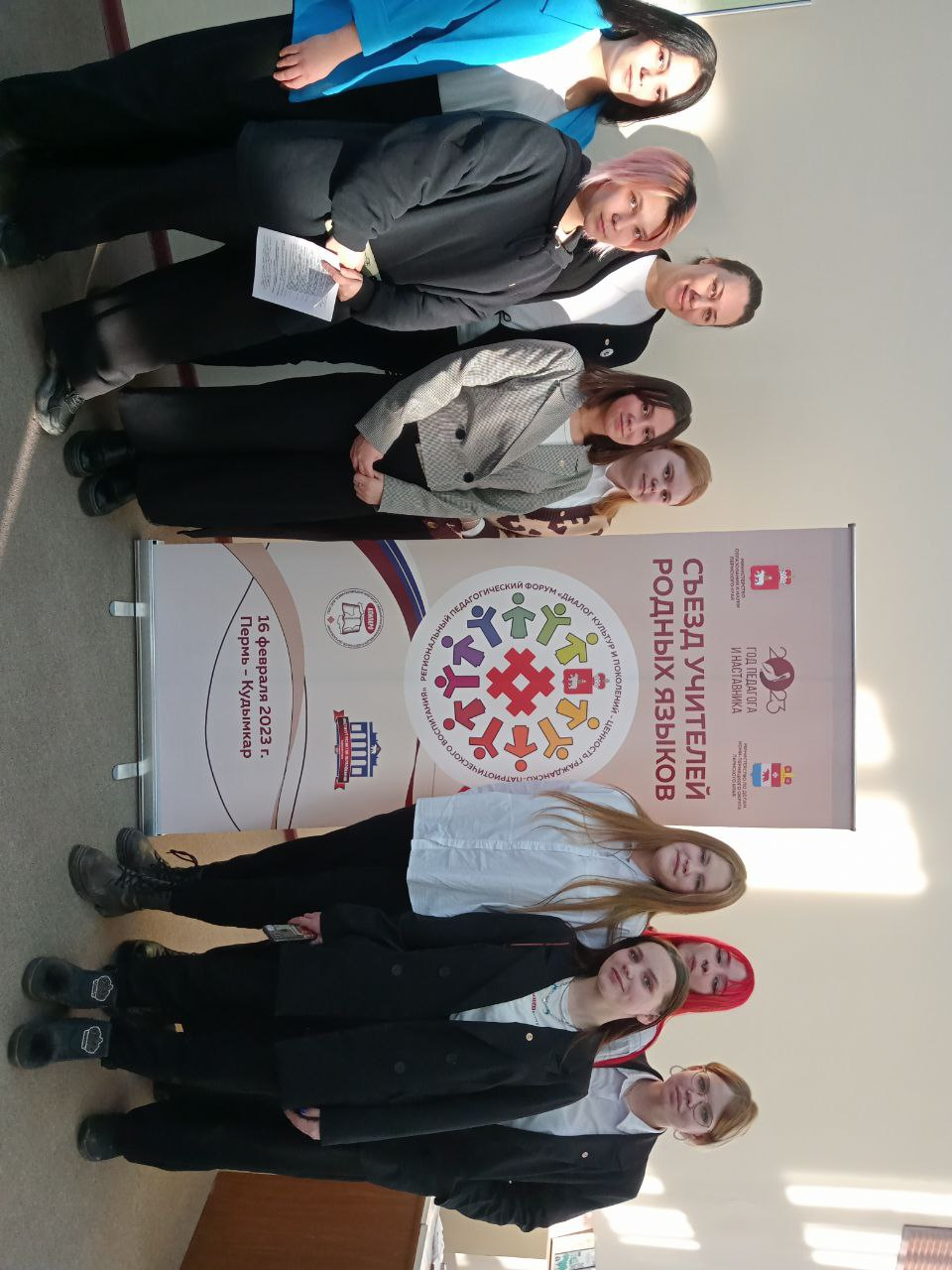 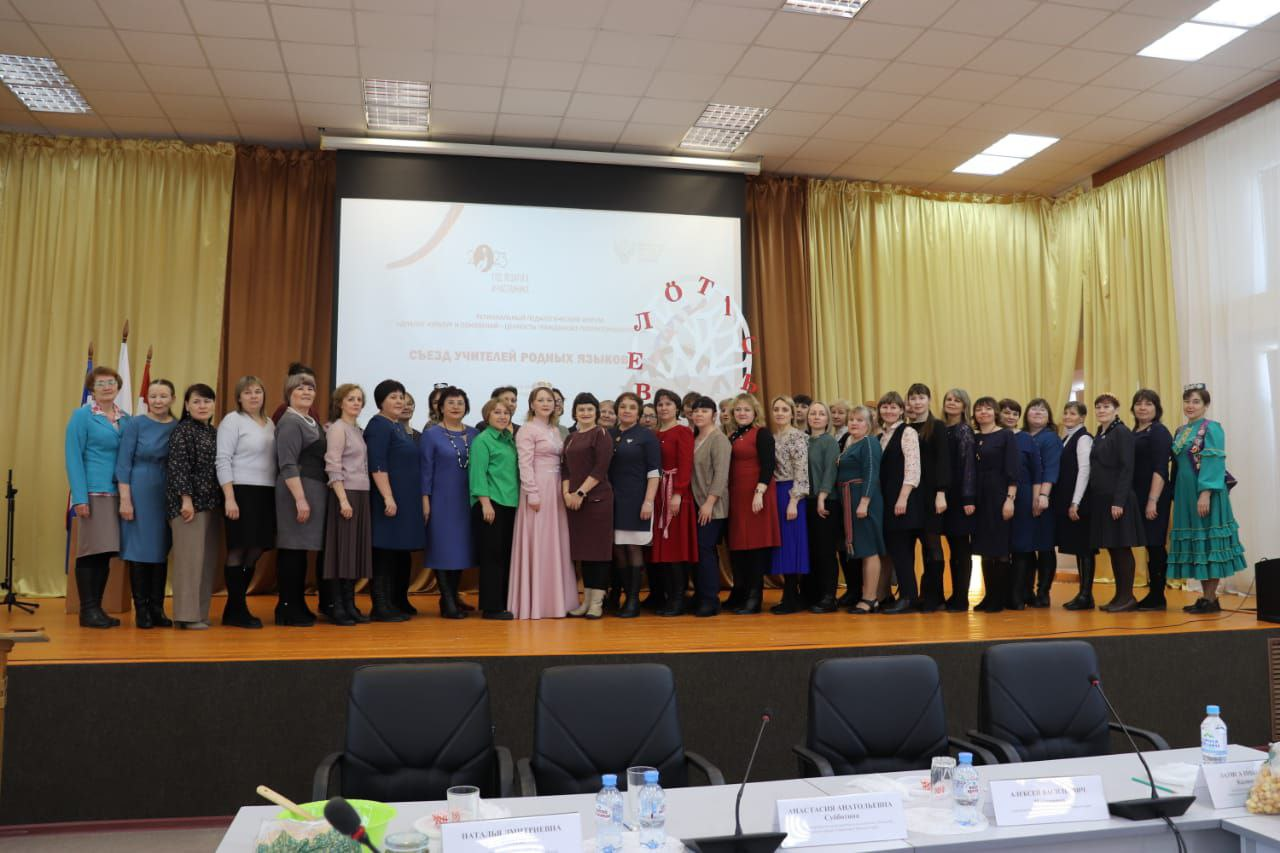 Общее количество участников съезда учителей родных языков – 120 чел.Количество педагогов, представивших опыт и получивших сертификат ГАУ ДПО ИРО ПК  - 110 человек, в том числе 2 студента ГБПОУ ПППК.Общее количество муниципальных образований – 29.Количество размещенных постов – 25 (http://educomm.iro.perm.ru/,  https://vk.com/event218530910, http://k-piuu.ru/, https://vk.com/minobrperm, https://minkpo.permkrai.ru/,) (информационные письма, программа, ссылки на методические материалы, записи выступлений)Организации ВО, привлеченных к участию, – 2.Количество привлеченных ученых ведущих организаций РФ и Пермского края – 9 человек.Количество привлеченных сотрудников ГАУ ДПО ИРО ПК – 7 человек.Количество привлеченных сотрудников ГБОУ ДПО Коми-Пермяцкий институт повышения квалификации работников образования» - 10 чел.Качественные показатели реализации проекта: Привлечены к научно-методическому сопровождению и реализации проекта ведущие научные центры РФ: ГАУ ДПО «Институт развития образования и науки Пермского края», ФГБУ «Федеральный институт родных языков народов Российской Федерации» г. Москва, ГБОУ ДПО Коми-Пермяцкий институт повышения квалификации работников образования».Привлеченные иные организации: Министерство по делам Коми-Пермяцкого округа Пермского края, ГКБУК «Коми-Пермяцкий этнокультурный центр», ПРОО «Общество радетелей коми-пермяцкого языка и культуры «Югöр».Мероприятие реализовано в рамках регионального плана года педагога и наставника, приурочено ко Дню коми-пермяцкого языка и Международному дню родных языков.Выводы:Общее количество участников - 106% от целевого показателя.Актуальная тематика, активные формы и глубокое содержание востребованы практиками и нашли живой отклик в педагогическом сообществе Прикамья.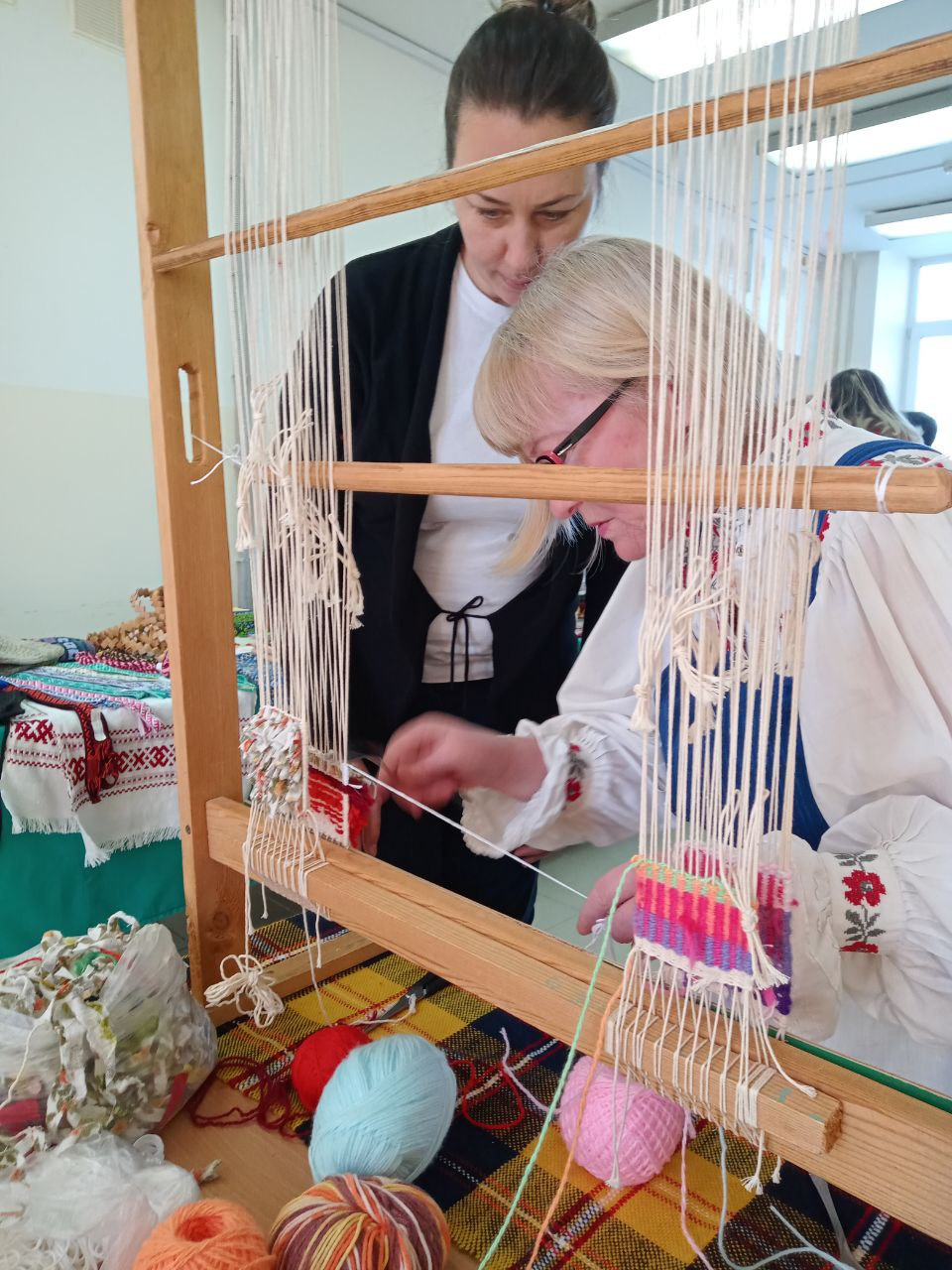 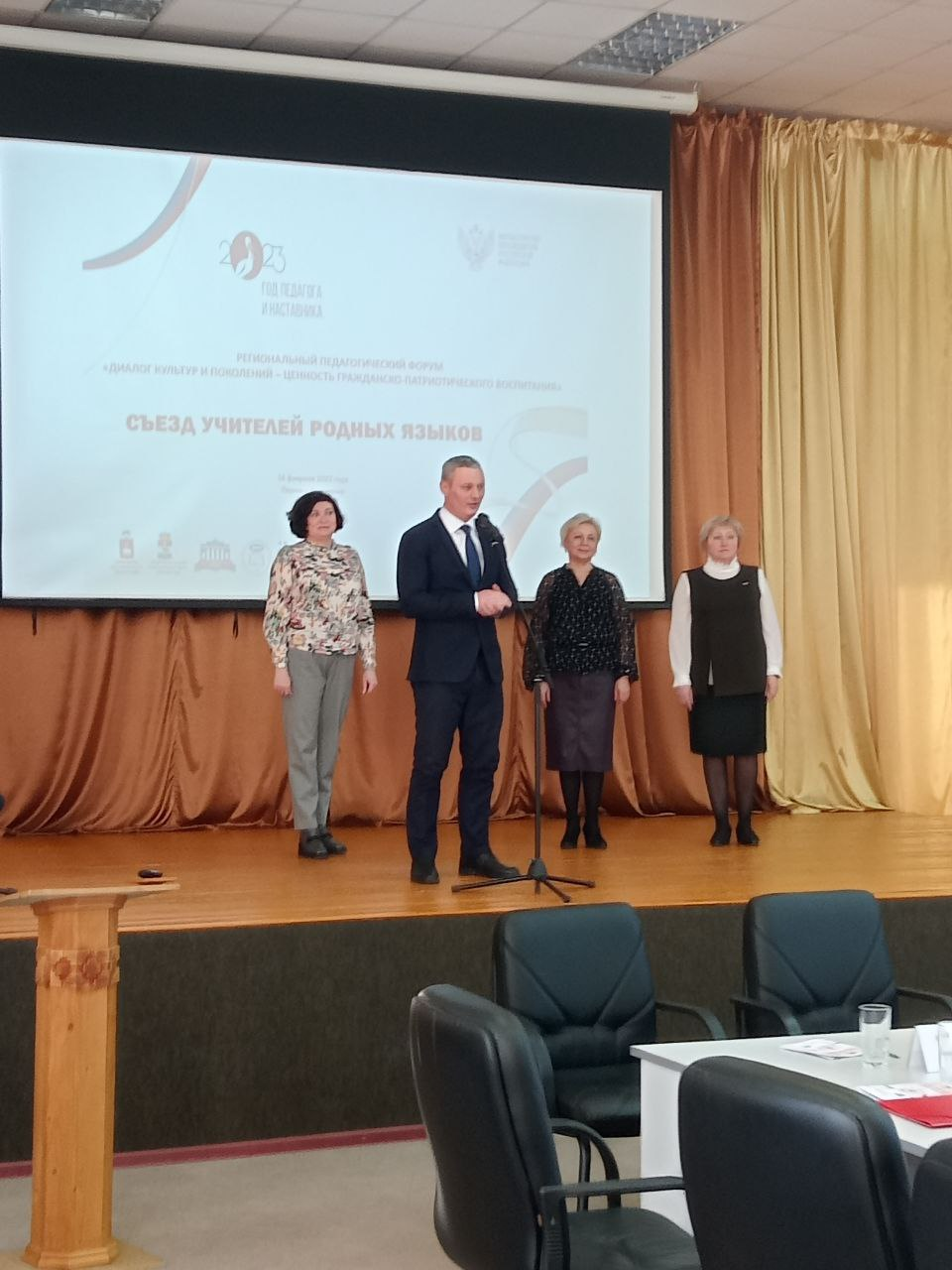 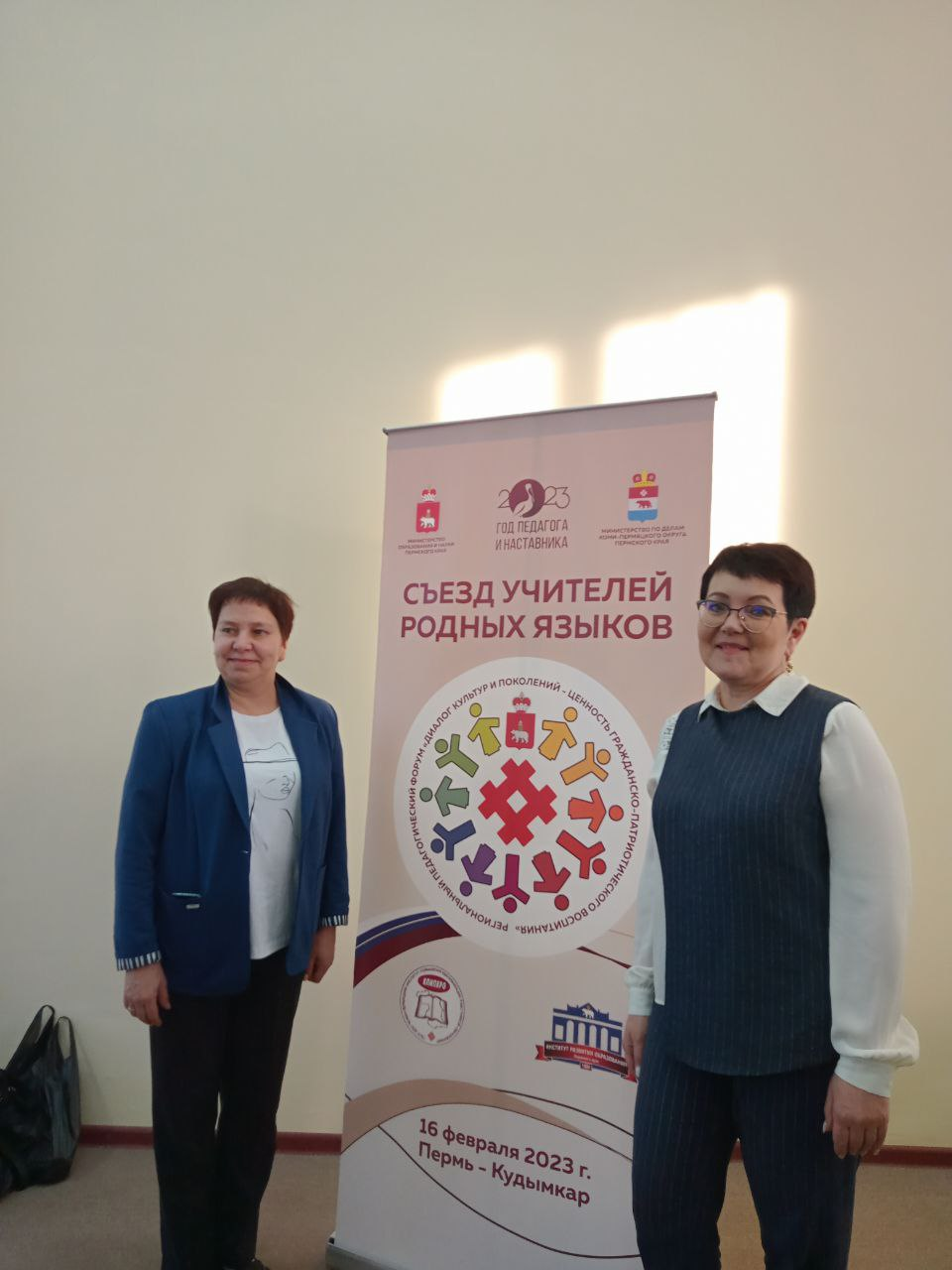 Форма проведения (очная с использованием ВКС) позволила представить опыт 110 педагогов края и организовать прямую трансляцию съезда).Адресные рекомендации: Министерство образования и науки Пермского края: Рассмотреть возможность финансирования проведения съезда учителей родных языков в 2024 годуПродолжить сотрудничество с ведущими ВУЗами РФ в  вопросах этнокультурного воспитания и преподавания родных языков на территории Пермского края. ГАУ ДПО «Институт развития образования Пермского края»Отметить качественную работу по подготовке и проведению съезда учителей родных языков коллектива  ГБОУ ДПО Коми-Пермяцкий институт повышения квалификации работников образования» и лично директора Белякова В.А. Разместить на http://educomm.iro.perm.ru/  материалы по итогам работы Форума.Управления муниципальным образованиемИспользовать материалы Форума в методической работе.Анализ эффективности принятых мерКоличественные и качественные результаты проекта  направлены на повышение показателей  региональных механизмов управления качеством образования.Методические материалы ведущих ученых и ссылки на записи выступлений, размещенные в сети интернет, доступны.По итогам планируется издание методического сборника. Ответственный за реализацию:                                   Дремина И.А.